INFORMATION MANAGEMENT ASSOCIATION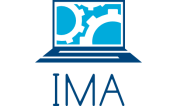 MEETING MINUTES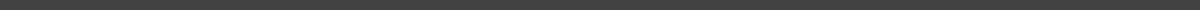 26 SEPTEMBER 2017 / 7:30 PM / BUSN LOUNGE ATTENDEESTyler, Jenny, Zach, Dani, Alex, MembersAGENDANew BusinessTravelers BIG (Business Intelligence & Geospatial) is here to discuss their company, career options, and answer questions!NOTESIMA Updates:Follow us on social media!Check our schedule of events to see what businesses and events we’ll be hostingUpcoming events:UCONN STEM Career Fair Day2:  Sep. 27th 11am - 3pm 
IMA Meeting Travelers ITLDP: Oct 3rd 7:30 - 8:30pm
IMA Meeting The Hartford: Oct 10th 7:30 - 8:30pm
MIS Case Competition: Friday Sept. 29th PresentationsUpcoming October Workshops:Intro to Artificial Intelligence - October 6SAS Data Analytics - October 20Intro to Predictive Modeling - October 27Travelers BIG (Business Intelligence & Geospatial)In the room tonight: Bill Tarinelli - Program Manager of BIGThere is much more to Travelers than just insuranceTravelers was founded in 1864, and The St. Paul Fire and Marine was founded in 1853.They merged in 2004 as The St. Paul Travelers, and rebranded to how we know them today in 2007Travelers has a commitment to Diversity and charitable organizationsBenefits of Travelers:Medical, dental, vision prescription benefitsLife insuranceFlexible spending accounts22 PTO days plus 8 paid holidays per yearCompany Discounts (Apple, Mortgages, Cars, Gyms, Cell phones)401k with 6% company matchPension planFinancial planning toolsCompetitive base-pay and exceptional pay-for-performance programLeadership Development ProgramsActuarial and AnalyticsFinancial ManagementHuman ResourcesITInsurance OperationsBusiness Intelligence & Geospatial Development ProgramProgram ComponentsFocus on an understanding of the different capabilities of business intelligence within:Data ManagementInformation Delivery/GeospatialArchitecturePerformance & Analytic ServicesData EngineeringTraining and development competenciesInsurance & business acumenTechnical & analytical awarenessLeadership readinessProgram Benefits:Formal resourcesStructured onboardingEnterprise awarenessLeadership & executive exposureAn an intern in BIG…You’ll be doing real work, not shadowing or watching from the back seatIncluded in regular staff meetings and activitiesYou development matters!Training curriculumMentorPeer advisorSpeaker Series23 interns in BIG in Summer 201760 TRV interns in Housing300 attended the Intern SymposiumFor Rising Seniors and Graduate Students2.5 days to meet interns all over the country and participate in fun sessionsClose 400 TRV interns across the USRegular communication from BIG to interns/upcoming full-time employees before the position beginsBIG offers intern programming and training sessions, among orientations, peer advisor meetings, and other welcome eventsWayUp rated Travelers #16 out of 20 for internsBIG: uses data to show the business what the data means and how it can be usefulChanging tons of data into meaningful stories using the latest technologyDevelop your ability to tell this storySQL skills will set you apart in the competitionACTION ITEMSDeadline for HuskyCareerLink for BIG: September 28thApply online - search for and apply to jobs at careers.travelers.comNote that you may need to apply to both the HuskyCareerLink portal AND the Travelers Career portalCome see BIG at the UConn Business ExpoBIG Campus Interviews: Oct 11NEXT WEEK’S AGENDANext week, October 3rd, we will be having Travelers ITLDP (Information Technology Leadership Development Program) coming to discuss their work, career opportunities, and to answer any questions!